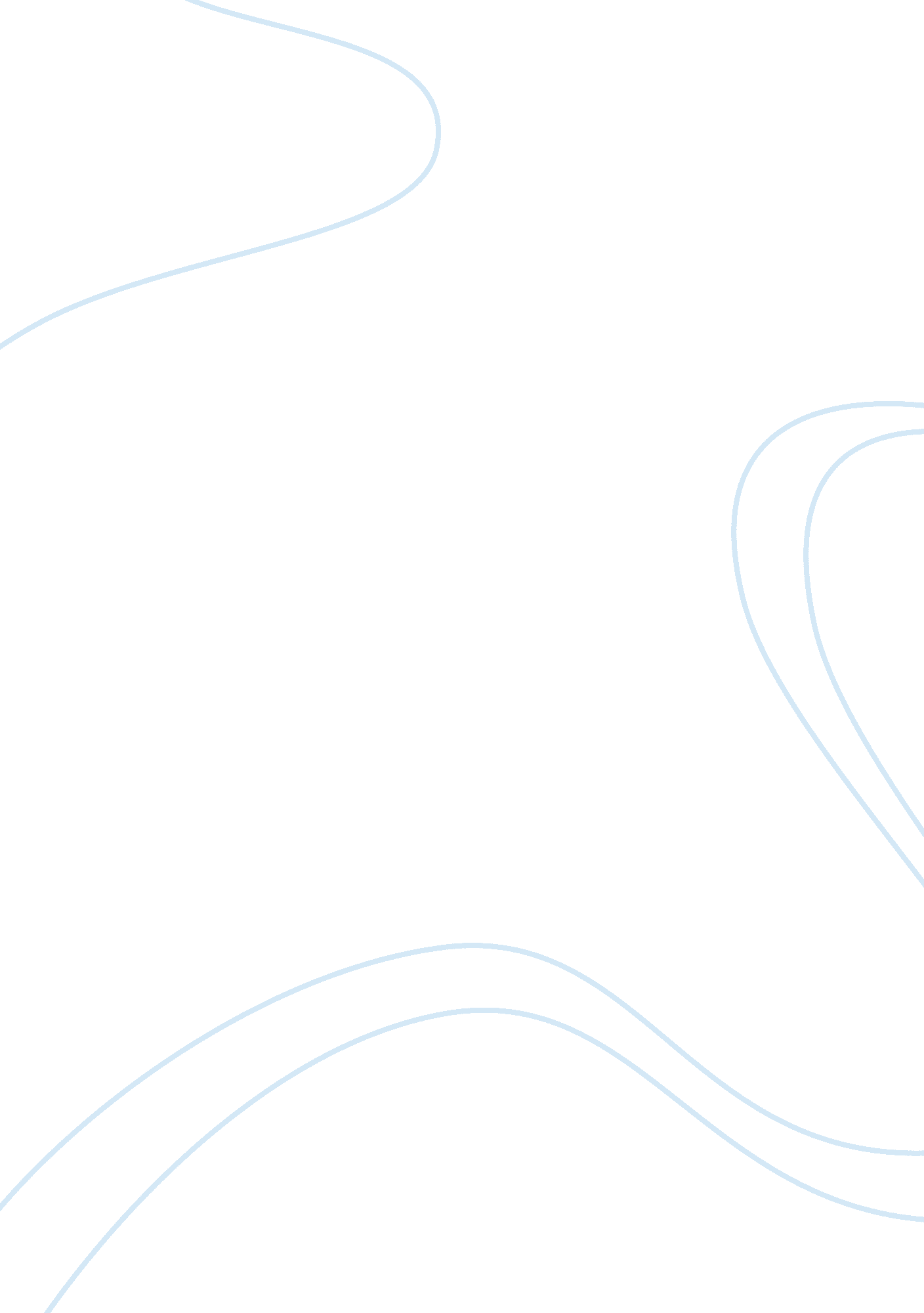 Research on behaviorist versus cognitive theories of learningScience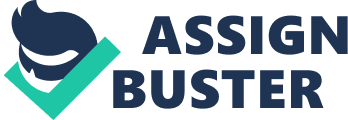 What is larning? Are at that place different types of larning? What affects a pupils larning? Why do some learn otherwise than others? These are merely a few of the inquiries that pedagogues, parents, and pupils themselves have posed for centuries. It is without a uncertainty a really complicated subject. The writer of this paper attempts to relieve some of these inquiries by turn toing the differences between behavioural and societal acquisition theory along with the necessity of utilizing cognitive schemes to help in the acquisition procedure. Name of Theorist Name of Theory Main Concepts Research Conducted Ivan Pavlov Authoritative conditioning Impersonal stimulations + innate stimulations = a erudite conditioned response ( Slavin, 2009 ) How it may look in a schoolroom: pupils should be given many chances to get the hang a undertaking before traveling on to another undertaking. For illustration, if they are larning to multiply individual digit math jobs, a pupil must get the hang this before traveling on to generation of two-digit jobs. Research was conducted in 3 phases Phase one: An innate stimulation ( US ) ( nutrient ) solicited an innate response ( UR ) from the Canis familiaris ( salivation ) ( Slavin, 2009 ) . This phase farther showed that a impersonal stimulation ( NS ) ( bell ) would arouse no response from the Canis familiaris. ( Slavin, 2009 ) Phase 2: A learned stimulation ( CS ) ( bell ) was paired with the Canis familiaris nutrient ( US ) which caused the Canis familiariss to salivate ( UR ) ( Slavin, 2009 ) . Phase 3: The Canis familiaris was trained to salivate ( CR, conditioned response ) at the sound of a bell tintinnabulation ( CS ) ( Slavin, 2009 ) . E. L. Thorndike Law of Effectss Favorable effects to behavior elicit request of this behaviour ( Slavin, 2005 ) Unfavorable effects similarly will ensue in the behaviour less likely being repeated ( Slavin, 2005 ) How it may look in a schoolroom: instructors should utilize real-life experiences to learn and link constructs for pupils. For illustration, life accomplishments pupils will larn the importance ofmoneybuy really take parting in buying things from peddling machines and shops. This can besides use toscienceconstructs. Students can break connect with it through experiential activities ( Slavin, 2005 ) . Cats were placed in mystifier boxes ; on accident the cats learned how to get away ( Slavin, 2005 ) . After repeatedly acquiring out they learned that if they went through the mystifier boxes, they gained freedom ( Slavin, 2005 ) . B. F. Skinner Operant Conditioning Support of behavior = frequent repeat of this behaviour ( Slavin, 2009 ) Unrewarded ( punished ) behaviour = lessening in repeat of the behaviour ( Slavin, 2009 ) . How it may look in a schoolroom: pupils that are on clip to category receive category vaulting horses ; belated pupils do non. I have found that those pupils that receive the category bucks that they can pass on things like free clip, prep buyouts, and public toilet base on ballss, strive to gain more vaulting horses. Skinner boxes used to develop animate beings. The boxes consisted of a saloon that the animate beings had to press to distribute nutrient ( Slavin, 2009 ) . What are the differences between the behavioural acquisition theory and that of the societal acquisition theory? Which theory offers the best penetration into how underdeveloped kids larn? To find replies to these inquiries, the factors of behavioural larning theories must be weighed against those of societal larning theories. Behavior acquisition theories are centered on the thought that larning takes topographic point because of legion chances to see a peculiar event. This event is believed to for good alter the said behaviour. Behavioral theories fall under one of two classs: classical or answering conditioning and operant conditioning. The classical/respondent conditioning theory, as demonstrated and made celebrated by Pavlov 's experiment, believes the behaviours that we exhibit are one 's that are learned by tie ining one thing to another ( Cherry, 2005b ) . This thought of automatic conditioning was happened upon by Pavlov as he studied Canis familiaris 's digestion ( Cherry, 2005b ) . . Within his survey of how much a Canis familiaris salivated at the sight of assorted things, nutrient and non-foodpoints, Pavlov and his helper noted the sum of spit that was produced ( Cherry, 2005b ) . . In making so they found that Canis familiariss automatically or reflexively responded to the point placed in forepart of them, nutrient or non-food, after being presented with them intermediately for some clip ( Cherry, 2005b ) . This response he believed was based on conditioning or automaticity, which made it strictly physiological ( Cherry, 2005b ) . . His thought of conditioning was extended to human conditioning by James B. Watson ( Cherry, 2005b ) . . Watson and his associate Rosalie Rayner wanted to prove the theory of classical conditioning on worlds in respects to phobias, to see if they would arouse similar consequences. Watson 's experiment was based on a small male child name Albert ( Beck, 2001 ) . When Watson and Rayner, foremost met Albert he was non afraid of a white rat, after a short clip with them he was afraid of mice and other furred points ( Beck, 2001 ) . The experiment introduced a loud noise that startled the immature male child as he played with the rat. This sound scared the immature male child so much that he started to shout and later exhibit fright when he saw a rat or anything furred. This proved for them that Pavlov 's thought that an innate stimulation would do an innate response and eventually that this innate response paired with a learned stimulation would arouse a learned response, or a automatic action ( Beck, 2001 ) . They believed this made the Pavlovian theory of conditioning plausible and accurate for worlds every bit good. The operant conditioning theory of B. F. Skinner focuses on larning based on the behaviour and the effects of the behaviour. Skinner 's beliefs were greatly influenced by E. L. Thorndike 's thought of Law of Effect. The Law of Effect, besides a conditioning theory, was based on the premiss that if an innate stimulation 's response is paired with a pleasant event than the response is stronger and more likely to be repeated. Likewise if the stimulation consequence is paired with a negative event, so the event is weaker and less likely to be repeated. Skinner found this a utile tool in understanding automatic behaviours that occurred and further strengthened his thought that behaviour was strengthened by a reinforcing stimulus or weakened by a punisher ( Cherry, 2005a ) . Reinforcing stimuluss are either positive or negative. Positive reinforcing stimuluss occur after said behaviour and are positive results for the behaviour ; whereas negative reinforcing stimuluss are negative results as the consequence of a behaviour ( Cherry, 2005a ) . Whether negative or positive the behaviour will increase. Punishers whether negative or positive will diminish a behaviour ( Cherry, 2005a ) . Positive punishers employ utilizing an unfavourable event to diminish behaviour ; negative punishers happens when the event is taken off in order to weaken the behaviour that has occurred ( Cherry, 2005a ) . Social larning theories contrary to behavioural theories focuses on larning that takes topographic point due to theobservationand mold of behaviours, attitudes, and emotions exhibit by others around them. Albert Bandura, considered one of the governments within this theory, believed that behavioural acquisition could non explicate all the types of acquisition ( Cherry, 2005c ) . He said, `` Learning would be extremely arduous, non to advert risky, if people had to trust entirely on the effects of their ain actions to inform them what to make ( Cherry, 2005c ) . '' . He farther argued that larning had to hold some societal component to it to be successful. He stated that, `` Fortunately, most human behaviour is learned observationally through mold: from detecting others one forms an thought of how new behaviours are performed, and subsequently occasions this coded information serves as a usher for action ( Cherry, 2005c ) . '' The ideals of Bandura and other societal theoreticians are broken down into three basic constructs that explain the assorted types of behaviour: experimental acquisition, patterning procedure, and intrinsic support ( Cherry, 2005c ) . Observational acquisition provinces that larning takes topographic point through observation ( Cherry, 2005c ) . The writer 's three-year-old nephew learns much of his idiosyncrasy and behaviours by watching his household around the house and others at church. He has learned to work on a computing machine by watching her bash her work hebdomadally, to the point of copying precisely how she holds her custodies when typing and the tapping of her fingers at her desk when she is in deep concentration. This thought of experimental acquisition is so strong harmonizing to theoreticians that it can be achieved through unrecorded observation, verbally through direction, or symbolic ( displayed through another media ) means. Intrinsic Reinforcement goes against the ideal that behaviour is reinforced by extrinsic support merely ( Cherry, 2005c ) . Social theoreticians believed that a great trade of behaviour and acquisition will be based on intrinsic factors, which give the scholar a sense of pride and achievement. Bandura believes this is one of the most of import factors that separates the societal acquisition theory from behavioural theories and makes it more of a cognitive societal attack ( Cherry, 2005c ) . The Modeling Process hinges on the individual that is making the mold of a said behaviour and the perceiver and must follow certain stairss. First, in order for a individual to larn they must pay attending to the theoretical account otherwise there will be negative branchings. Therefore the mold must be memorable and keep the attending of the perceiver. Following, the perceiver must hold the ability to retain the information that is observed. Third, one must be able to draw the information from their memory in order to pattern the accomplishment further. Last, the scholar must be motivated plenty to utilize the behaviour they saw modeled ( Cherry, 2005c ) . This measure theoretical accounts show some similarities to behavior thoeries in that the usage of reinforcing stimuluss and punishers are cruicial to actuating the scholar. For illustration, if a pupils observes another pupil having category vaulting horses for engagement they are more likely to take part every bit good ( Cherry, 2005c ) . Social theories and behavioural theories are similar yet different. Both of the theories believe that larning and behaviour are connected yet each feel otherwise about whether the acquisition that each elicit is lasting. Social theories disagree that all larning leads to a alteration in behaviour, in fact they believe that new things can be learned without organizing new behaviours ( Cherry, 2005c ) . Before During After Picture walks - Students are guided by their instructors through a digest of images that illustrate the narrative line. This allows them to link to the text as they read. Predicting Students predict what they believe will go on in the narrative and read to prove the factuality of the anticipation ( Harvey & A ; Goudvis, 2000 ) . Synthesize Students take the new information that they have learned and unite it with their anterior cognition to come up with a new thought or new believing about the topic ( Harvey & A ; Goudvis, 2000 ) . KWL charts It allows they information to be organized earlier, during, and after reading Making Inferences Students are able to utilize their anterior cognition to believe outside the box and draw decisions about the text for deeper significance ( Harvey & A ; Goudvis, 2000 ) . Making Connections Students draw upon their ain scheme to understand the text they are reading ( Harvey & A ; Goudvis, 2000 ) . Text-to-self allows the reader to link to their ain lives and experiences to pull significance Text-to-text allows the reader to name upon their cognition from other text to demo apprehension of content Text-to-world allows the reader to do a connexion with more planetary and bigger issues within the text and the existent universe Overviewing This scheme allows pupils to plane or scan the text when they are looking for specific information and are unsure if the text contains it ( Harvey, 1998 ) . Imaging Allows pupils to better understand the text or job solve by organizing a image in their heads. Students are able to understand more of the text as they go along with the support of their instructor ( Chamot & A ; O'Malley, 1994 ) . Alternate stoping Students prove that they have comprehended the assorted parts of the narrative by composing an surrogate stoping which fits in with the remainder of the narrative nicely ( Harvey & A ; Goudvis, 2000 ) . Brainstorming This scheme is a relevantly merely one in that it allows pupils to compose down, name out or categorise the things that they know about a peculiar construct or thought. The procedure allows all pupils of all degrees procedure clip to develop these thoughts. Questioning Readers are able to travel through the text and interact with it more as they search for replies to their inquiries ( Harvey & A ; Goudvis, 2000 ) . Allows pupils to supervise their comprehension and concept significance ( Harvey & A ; Goudvis, 2000 ) . Sum uping Learning is a complex procedure by that requires much of the scholar. All of the scholars ' behaviours, attitudes, cognition and gained information factor into whether true acquisition has taken topographic point. The survey of knowledge purposes to assist us understand how learning takes topographic point and the assorted procedures that we go through to accomplish it. Students may non understand the how and why of knowledge, so it is the instructor 's occupation to learn them schemes to do certain that they have good cognitive accomplishments or accomplishments for believing about larning. The chart above has outlined the assorted schemes that pupils can utilize before, during, and after reading to beef up comprehension, but how does this cognitive schemes in general aid pupils larn? In order for schemes to work for pupils they must be cognizant of why they need to believe about the thought that takes topographic point as they learn ( as cited in Purdue, n. d. , ch. 7 ) . Simply put, it is the manner that they can take ownership of their ain acquisition and it is what makes them good and great scholars. Garner farther establishes that puting intents for acquisition, work outing jobs, self-acting, monitoring, and self-assessment of their acquisition are all ways in which pupils can demo that they have good cognitive accomplishments ( as cited in Purdue, n. d. , ch. 7 ) .. The above schemes are merely some of the ways that Garner says that pupils are able to form, survey, reappraisal, pattern, and eventually master assorted accomplishments ( as cited in Purdue, n. d. , ch. 7 ) . Teachers must demo them how to utilize these schemes to their advantage to larn. There are some things that pedagogues can make to assist them pupils develop these cognitive accomplishments, therefore assisting them go independent minds and scholars. Garner believes that the first thing that they can make is to learn pupils to supervise their thought efficaciously ( as cited in Purdue, n. d. , ch. 7 ) . This can be done through demoing them how to analyse the procedure of believing as they work. They teach them to inquiries themselves on ways that they can better upon their thought as they try to carry through their end or whether or non they need help to carry through these ends. Harmonizing to Garner, pupils must cognize when they are larning and when they are non larning ( as cited in Purdue, n. d. ) . Furthermore, Garner says that when they realize that they are non larning they should be able to take another cognitive scheme to assist them accomplish their end ( as cited in Purdue, n. d. , ch. 7 ) . Second, Garner believes pupils need to be taught to utilize more sophisticated schemes to demo that they are believing ( as cited in Purdue, n. d. , ch. 7 ) . Teachers should non accept the merely reciting of the text, they should necessitate that pupil synthesise the information and are able to offer legitimate sum-ups of the stuff ( Purdue, n. d. ) . Third, instructors must learn pupils the appropriate schemes to utilize with the assorted texts and content ( Purdue, n. d. ) . This is pertinent since it sets the phase for pupil acquisition. Think of it like constructing a house, if there is no foundation the house will non stand ; with a solid foundation the house could fire done, but the base from which to get down over is still at that place. Students might necessitate to reassess the schemes that they choose, but they can get down over if they have the foundational cognition of the schemes ( Purdue, n. d. ) . Fourthly, pupils must be taught to put personal ends for their acquisition. When pupils set their ain ends they are more likely to transport through with the schemes to see the success with them. Borkowski, Carr, and Pressley say `` pupils with low self-prides who attribute success andfailureto something other than attempt are improbable to originate or prevail in the usage of cognitive schemes '' ( cited in Purdue, n. d. , ch. 7 ) . If they do so, they fall into non utilizing their metacognitive accomplishments to grok the constructs ( Purdue, n. d. ) . Last, when instructors model for pupils how to utilize cognitive schemes they are assisting them develop higher order believing accomplishments. When they are taught to prosecute in higher order thought, they are taught how to place how they learn, think about textual jobs as they learn about them, figure out how to work out them, and eventually synthesise all the information at the terminal of the text. 